Pictures to Use When Making Government Blabberize Projects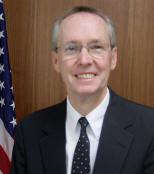 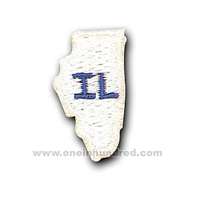 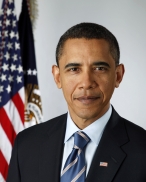 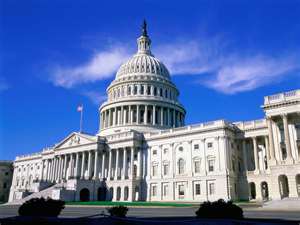 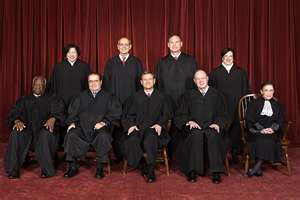 